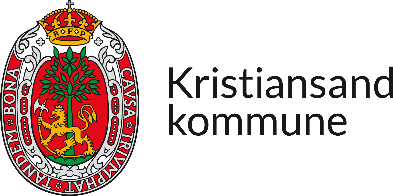 BYTTE AV LEVERANDØR – PRAKTISK BISTAND (HJEMMEHJELP) Du kan velge mellom å få tjenesten levert fra et privat firma eller fra kommunen. Du kan bytte leverandør når som helst, men det vil ta om lag en måned før ny leverandør kan starte og levere tjenester. Bytte av leverandør kan gjøres skriftlig på dette skjemaet eller du kan gi beskjed over telefon (se telefonnummer nederst).
Vennligst sett kryss for hvilken leverandør du ønsker tjenester fra:Dersom du ikke foretar et aktivt valg, vil du få tjenester fra Kristiansand kommune. Dersom du ønsker praktisk bistand fra et av de private firmaene, vil du få oppgitt kontaktperson når de tar kontakt med deg for nærmere avtale.Om du ønsker å kjøpe tjenester som ikke inngår i oppgaver du har vedtak på fra kommunen, kan du etterspørre dette hos privat firma. Tilleggstjenester betaler du i så fall direkte til firmaet.Dato:_______________ Signatur:____________________________Skjemaet sendes i post: 		Kristiansand kommuneForvaltning og koordineringPostboks 4 4685 NodelandEller på mail:post.hs.forvaltning@kristiansand.kommune.no Eller gi beskjed på telefon:	 			Innbyggertorg: 38 07 50 00Navn:Fødselsdato:Adresse:Telefon: FirmaTelefonNettadresse Din Omsorgspartner48 09 08 58www.dinomsorgspartner.no  Mio omsorg45 05 45 05www.mio.no  Kristiansand kommuneHer trenger du kun krysse om du tidligere har valgt noen av de andreHer trenger du kun krysse om du tidligere har valgt noen av de andre